ВведениеКонтрольный перечень служит для выявления потенциальных правовых пробелов и того, что может потребоваться сделать для обеспечения такого положения, при котором законы содействуют участию в трансграничной безбумажной торговле, как предусмотрено в Рамочном соглашении об упрощении процедур трансграничной безбумажной торговли в Азиатско-Тихоокеанском регионе, которое было принято Экономической и социальной комиссией (ЭСКАТО) в 2016 году.Следует отметить, что этот перечень не предназначен для оценки готовности страны присоединиться к Рамочному соглашению.  Этот договор предусматривает, что его стороны поддерживают своими правовыми системами использование электронных сообщений и постепенно адаптируют свои законы к целям трансграничной безбумажной торговли.  Правительствам нет необходимости пересматривать свои законы до ратификации Соглашения или присоединения к нему.  Безбумажная торговля носит характер текущего процесса, и Соглашение является одним из инструментов, предназначенных для его поддержки, независимо от уровня готовности той или иной страны.В соответствии с основными положениями Соглашения перечень группирует правовые вопросы в четыре основных категории:  а) электронные транзакции и законы о подписях;  b) законы, касающиеся систем безбумажной торговли;  c) трансграничные аспекты;  и d) прочие вопросы.  Каждая часть включает несколько разделов.  В каждой части и разделе перечня освещаются ключевые правовые вопросы и предлагается список основных проблем.Перечень предназначается для использования всеми сторонами, занимающимися упрощением процедур безбумажной торговли, а не только специалистами по правовым вопросам.  Хотя в нем содержатся ссылки на правовые концепции, они носят общий характер с тем, чтобы обеспечить охват широкой аудитории.  Каждый вопрос следует рассматривать в качестве основы для более широкого обсуждения состояния законов в данной области.Под термином «правовой акт» следует понимать уставы, нормативные положения, административные меры и любые другие обязательные правила.  Все вопросы относительно национальных правовых актов могут применяться к субнациональным правовым актам, где уместно.  При внесении информации в перечень рекомендуется, чтобы, где возможно, пользователи указывали правовой документ для подготовки ответов, например устав, положения или другое правило, касающееся ответов.  Некоторые соответствующие обязательства могут также возникать на основе контрактов.Дополнительное руководство по вопросу о том, каким образом использовать перечень, будет подготовлено в форме отдельного пособия онлайн. Онлайн также представлен ряд примеров страновых докладов по оценкам готовности в отношении трансграничной безбумажной торговли, проведенным ЭСКАТО. Кроме того, в публикации ЭСКАТО «Правовые аспекты электронного «единого окна»: руководство по наращиванию потенциала» содержится общее введение по правовым вопросам, касающимся трансграничной безбумажной торговли.A.	 Закон об электронных транзакциях и подписяхЧасть I перечня посвящена законам, касающимся электронных транзакций и электронных подписей.  Эти вопросы рассматриваются непосредственно или опосредованно в статьях 5, 6 и 7 Соглашения.  В частности, первые три принципа, включенные в статью 5 (об общих принципах), отражают принципы, регулирующие законодательные тексты по электронной торговле, подготовленные ЮНСИТРАЛ, и, как таковые, – международный консенсус. Примерно половина правительств в Азиатско-Тихоокеанском регионе приняли по крайней мере один текст ЮНСИТРАЛ по электронной торговле. В целях содействия интероперабельности, насколько это возможно, аналогичные правила должны применяться к электронным сообщениям, которыми обмениваются коммерческие операторы, а также коммерческие операторы и государственные органы. В условиях безбумажной торговли это означает, что данные, содержащиеся в коммерческих документах, могут быть повторно использованы для представления в «единые окна». Это должно обеспечить высокое качество данных в отношении их происхождения, целостности, точности, полноты и т.д. Перечень критериев соответствия правовой готовности:  часть IВ.	Законы, касающиеся систем безбумажной торговли9.	Часть II перечня посвящена законам, касающимся создания и развития системы безбумажной торговли (включая, в частности, систему «единого окна»).  Эти вопросы, прежде всего, касаются статей 6 и 7 Соглашения.  Широкий круг ведения статьи 6 может охватывать несколько аспектов создания стимулирующих национальных политических рамок безбумажной торговли.  В статье 7 к сторонам обращен конкретный призыв поощрять создание и разработку системы трансграничной безбумажной торговли, в частности, механизма «единого окна».  Поэтому в части II  вопросы, касающиеся применения механизма «единого окна» и/или других систем безбумажной торговли, рассматриваются в первую очередь.  Часть II также включает вопросы относительно соглашений о конечных пользователях, соглашений об уровне обслуживания и меморандумов о взаимопонимании по вопросам безбумажной торговли.Перечень вопросов для оценки правовой готовности:  часть IIС.	Трансграничные аспекты10.	Раздел III перечня посвящен трансграничным аспектам безбумажной торговли, которые непосредственно касаются конечной цели Соглашения.  Некоторые аспекты трансграничности уже определены в части I, поскольку они касаются общих вопросов, которые могут затрагивать процесс упрощения процедур безбумажной торговли.  Вопросы в части III конкретно касаются облегчения процедур трансграничной безбумажной торговли.  Они проистекают из Соглашения, в частности, из статьи 8 о трансграничном взаимном признании торговых данных и документов в электронной форме;  статьи 9 о международных стандартах обмена торговыми данными и документами в электронной форме;  и статьи 10 о связи с другими правовыми документами, способствующими развитию трансграничной безбумажной торговли. 11.	Один из ключевых вопросов в деле обеспечения бесперебойной трансграничной безбумажной торговли касается правового признания торговых данных и документов одной страны другой страной.  Это признание предусматривает придание правового статуса некоторым видам электронных посланий, передаваемых через границы.  Достижение этой цели могут обеспечить различные правовые механизмы.  Некоторые из них будут применяться к определенным видам транзакций (например, бизнес-бизнес или бизнес-правительство), а другие правовые механизмы – только к конкретным видам документов или данных, или конкретным видам доверительных услуг (например, к электронным подписям).  Некоторые правовые механизмы будут обеспечивать правовое признание независимо от метода или используемой технологии, в то время как другие будут связаны с конкретными технологиями.  Что касается правовой формы, то некоторые механизмы основываются на договорах, и поэтому они могут иметь непосредственный юридически обязательный характер.  Другие механизмы отдают предпочтение согласованию правовых систем на основе принятия единообразных законов, а третьи основываются на меморандумах о взаимопонимании и на аналогичных технических соглашениях.12.	Статья 8 Рамочного соглашения поощряет взаимное правовое признание торговых данных и документов в электронной форме.  В ней применяется понятие «по существу эквивалентного уровня надежности» для обозначения того, что взаимное правовое признание должно основываться на общем принципе технического нейтралитета.  Однако не определяется какого-либо конкретного механизма правового признания, а выражение этого критерия носит открытый характер.  Поэтому многие из вопросов раздела III предназначаются для выявления законов и технических положений, которые могут оказывать воздействие на обеспечение такого взаимного правового признания.  Вопросы также выходят за общие рамки и охватывают статьи 9 и 10 о законах и других соответствующих соглашениях, которые запрещают, ограничивают или поощряют трансграничные потоки данных для целей безбумажной торговли и любой соответствующей деятельности.  В конце раздела III для сведения представлен неполный список соответствующих международных документов.Перечень вопросов для оценки правовой готовности:  часть IIIДоговоры и типовые законы, касающиеся упрощения процедур трансграничной безбумажной торговли13.	Ряд международных договоров регулирует вопросы упрощения процедур трансграничной безбумажной торговли, поскольку их принятие и осуществление может внести существенный вклад в рассмотрение некоторых или ряда правовых задач, касающихся упрощения процедур трансграничной безбумажной торговли.  В частности, эти договоры могут быть полезны в обеспечении правового признания, обычно на многосторонней основе.  Типовые законы могут быть также полезными для содействия взаимному признанию, поскольку их введение в силу различными юрисдикциями обеспечивает сближение национальных законов.  Обмен правовыми концепциями и положениями значительно улучшает взаимное понимание вопросов применения законов, что может открывать путь обеспечению правового признания.  Дополнительные важные положения могут содержаться в двусторонних и многосторонних соглашениях о свободной торговле, а именно в главах об электронной торговле и о таможнях или упрощении процедур торговли.  Эти соглашения и любые другие соответствующие нормативно-правовые тексты следует добавить в данный список.Перечень критериев соответствия правовой готовности:  неполный список договоров и типовых законовD.	Прочие аспекты14.	Для осуществления безбумажной торговли наилучшим образом Рамочное соглашение требует от сторон создать стимулирующие национальные нормативно-правовые рамки (статья 6) и устранить все соответствующие правовые барьеры.  Поэтому рекомендуется, чтобы стороны стремились создавать национальные нормативно-правовые рамки для осуществления Соглашения, которое рассматривает все уместные правовые вопросовы и учитывает положения соответствующих международно-правовых инструментов и стандартов в отношении согласования обмена трансграничными электронными данными и документами.  Поэтому в дополнение к темам, конкретно рассмотренным в основных положениях Соглашения, стороны могут также пожелать изучить смежные вопросы, такие как принадлежность данных, ответственность, урегулирование споров, электронные платежи и конкурентная борьба, которые в некоторых случаях могли быть рассмотрены в других нормативно-правовых соглашениях (см. статью 10).  Эти вопросы могут затрагивать эффективную деятельность систем «единого окна» и других систем безбумажной торговли, прежде всего в условиях трансграничного окружения.15.	Данные правовые вопросы могут рассматриваться в рамках различных наборов или источников юридических правил.  Поэтому отсутствует какое-либо одно решение или подход.  Правовые рамки, планы действий и программы укрепления потенциала могут и должны быть адаптированы на национальном уровне с учетом различной степени осведомленности и готовности различных государств-членов как это уже предусмотрено статьями 6, 12 и 14 Рамочного соглашения.  Список правовых вопросов в части IV не является исчерпывающим, и могут возникать другие соответствующие вопросы.Перечень вопросов для оценки правовой готовности:  часть IV_______________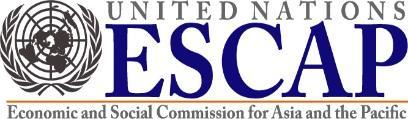 Трансграничная безбумажная торговля: контрольный перечень вопросов для оценки правовой готовностиВерсия 1.0 от 21 августа 2020 годаРабочая группа по правовым вопросам и Рабочая группа по техническим вопросам, действующие в рамках Временной межправительственной руководящей группы по упрощению процедур трансграничной безбумажной торговли.Рабочая группа по правовым вопросам и Рабочая группа по техническим вопросам, действующие в рамках Временной межправительственной руководящей группы по упрощению процедур трансграничной безбумажной торговли.№Ключевые вопросыОтветСоответствующие положения Соглашения:Соответствующие положения Соглашения:Статья 5:	Общие принципыСтатья 5:	Общие принципыСтатья 6:	Основы национальной политики, благоприятная национальная нормативно-правовая среда и комитет по безбумажной торговлеСтатья 6:	Основы национальной политики, благоприятная национальная нормативно-правовая среда и комитет по безбумажной торговлеСтатья 7	Упрощение процедур трансграничной безбумажной торговли и создание систем «единого окна» (более конкретные вопросы по системам «единого окна» представлены ниже в разделе II).Статья 7	Упрощение процедур трансграничной безбумажной торговли и создание систем «единого окна» (более конкретные вопросы по системам «единого окна» представлены ниже в разделе II).I.AЗакон об электронных транзакциях: общие принципыЗакон об электронных транзакциях: общие принципыДанный раздел предназначается для выявления общих элементов законов об электронных транзакциях, в том числе обеспечивают ли они соблюдение международно признанных общих принципов.Данный раздел предназначается для выявления общих элементов законов об электронных транзакциях, в том числе обеспечивают ли они соблюдение международно признанных общих принципов.I.A.1Каков правовой статус электронных транзакций?I.A.2Если существует закон о таких транзакциях, базируется ли он на единых моделях?I.A.3Каковы условия, если таковые имеются, для правового признания электронных транзакций? I.A.4Устанавливает ли закон функциональную эквивалентность бумажных документов и электронных сообщений?I.A.5Каков правовой статус электронных контрактов?I.A.6Существуют ли специальные правила для использования электронных сообщений в безбумажной торговле?I.A.7В частности, существуют ли специальные правила для использования касающихся торговли данных и документов в электронной форме, такие как сертификаты происхождения, счета и фитосанитарные сертификаты?I.A.8Существуют ли специальные правила для использования электронных передаваемых записей, таких как коносаменты?I.ВЭлектронные подписи и доверительные услугиЭлектронные подписи и доверительные услугиЭлектронные подписи предназначаются для выявления автора электронного сообщения и определения его намерения в отношении этого сообщения.  Некоторые типы электронных подписей, а именно цифровые подписи на основе сертификатов инфраструктуры открытого ключа, могут предоставлять дополнительную информацию, например, относительно добросовестности цифрового послания и временных меток.Электронные подписи предназначаются для выявления автора электронного сообщения и определения его намерения в отношении этого сообщения.  Некоторые типы электронных подписей, а именно цифровые подписи на основе сертификатов инфраструктуры открытого ключа, могут предоставлять дополнительную информацию, например, относительно добросовестности цифрового послания и временных меток.Многие акты касаются юридического признания электронных подписей.  Однако правовые подходы могут значительно варьироваться, в частности, в отношении технологического нейтралитета и признания поставщиков услуг.Доверительные услуги – это электронные услуги, которые гарантируют качество данных.  Часто они используются для обеспечения уверенности в процессе использования электронных сообщений.Многие акты касаются юридического признания электронных подписей.  Однако правовые подходы могут значительно варьироваться, в частности, в отношении технологического нейтралитета и признания поставщиков услуг.Доверительные услуги – это электронные услуги, которые гарантируют качество данных.  Часто они используются для обеспечения уверенности в процессе использования электронных сообщений.I.В.1Рассматривает ли закон вопрос о том, каким образом электронные подписи, в том числе для идентификации, разрешения и аутентификации, добавляются в электронную среду?  Требует ли он использования конкретной технологии или метода для электронных подписей или является эта технология нейтральной?I.В.2Применяет ли закон метод функциональной эквивалентности для электронных подписей?I.В.3Базируется ли закон на международных стандартах?I.В.4Признает ли закон иностранные электронные подписи?I.В.5Существуют ли специальные правила использования электронных подписей в безбумажной торговле?I.В.6Признает ли закон доверительные услуги?I.CЧастный характер и защита данныхЧастный характер и защита данныхЧастный характер и защита данных – важные элементы правовой среды электронной торговли, поскольку они могут создавать рамки для передачи данных между сторонами.  Этот раздел предназначен для выявления законов, касающихся частного характера и защиты данных, с уделением особого внимания тем из них, которые имеют отношение к безбумажной торговле.Частный характер и защита данных – важные элементы правовой среды электронной торговли, поскольку они могут создавать рамки для передачи данных между сторонами.  Этот раздел предназначен для выявления законов, касающихся частного характера и защиты данных, с уделением особого внимания тем из них, которые имеют отношение к безбумажной торговле.I.С.1Существует ли закон о частном характере и защите данных?  Если да, каковы его элементы?  Основывается ли он на международных стандартах?I.С.2Рассматривает ли внутреннее законодательство вопросы передачи данных за рубеж?  I.С.3Содержат ли международные соглашения положения, касающиеся частного характера и защиты данных?I.С.4Требует ли закон обеспечивать локализацию данных? Если да, применяется ли это к безбумажной торговле?I.С.5Существуют ли какие-либо специальные правила о частном характере и защите данных в безбумажной торговле?I.С.6Защищает ли закон конфиденциальность коммерческой информации в электронном виде?I.С.7Существуют ли специальные положения о киберпреступности, которые применяются к безбумажной торговле?I.DОбмен даннымиОбмен даннымиЧасто системы безбумажной торговли основываются на понятии механизма «единого окна» для таможенных операций, что включает сбор касающихся торговли данных и документов и обмен ими среди участников.  Этот процесс ставит ряд деликатных вопросов.  Помимо общих правил о конфиденциальности, защите данных и хранении данных, конкретные правовые тексты могут рассматривать вопросы обмена данными, прежде всего, между государственными учреждениями.Часто системы безбумажной торговли основываются на понятии механизма «единого окна» для таможенных операций, что включает сбор касающихся торговли данных и документов и обмен ими среди участников.  Этот процесс ставит ряд деликатных вопросов.  Помимо общих правил о конфиденциальности, защите данных и хранении данных, конкретные правовые тексты могут рассматривать вопросы обмена данными, прежде всего, между государственными учреждениями.I.D.1Существуют ли соглашения или стратегии, касающиеся сбора данных, доступа к ним, их использования и обмена ими между правительственными учреждениями, участвующими в деятельности системы безбумажной торговли?I.ЕХранение данных и доказательства в электронной форме Хранение данных и доказательства в электронной форме Юридическая сила электронных записей часто зависит от их и доказательной силы, то есть от возможности использовать эти записи в суде в поддержку судебного иска.  Этот раздел предназначается для разъяснения того, какие правила, касающиеся хранения и доказательств, применяются в данном случае.Юридическая сила электронных записей часто зависит от их и доказательной силы, то есть от возможности использовать эти записи в суде в поддержку судебного иска.  Этот раздел предназначается для разъяснения того, какие правила, касающиеся хранения и доказательств, применяются в данном случае.I.Е.1Определяет ли закон общие требования для хранения данных, включая минимальный или максимальный период хранения данных?  Применяются ли они к данным, хранящимся в электронном формате?I.Е.2Требует ли закон использовать конкретные доверительные службы или поставщиков услуг для хранения данных или отдает предпочтение им?I.Е.3Несут ли хранители данных, такие как центры обработки данных, ответственность за утрату или повреждение электронной информации? Носит ли такая ответственность договорной или установленный законом характер или и тот, и другой?I.Е.4Принимаются ли электронные доказательства в ходе судебных и других разбирательств?I.Е.5Принимаются ли электронные доказательства, которые генерируются, хранятся или собираются за рубежом, в качестве допустимых в ходе судебных и других разбирательств?  Если да, то при каких обстоятельствах?№Ключевые вопросыОтветСоответствующие положения Соглашения:Соответствующие положения Соглашения:Статья 6:	Основы национальной политики, благоприятная национальная нормативно-правовая среда и комитет по безбумажной торговлеСтатья 7:	Упрощение процедур трансграничной безбумажной торговли и создание систем «единого окна»Статья 6:	Основы национальной политики, благоприятная национальная нормативно-правовая среда и комитет по безбумажной торговлеСтатья 7:	Упрощение процедур трансграничной безбумажной торговли и создание систем «единого окна»II.AСоздание системы безбумажной торговлиСоздание системы безбумажной торговлиСоздание и использование системы безбумажной торговли часто требует наличия специальных законов и положений.  Данный раздел предназначается для выявления этих законов и положений, а также основных элементов управления системами безбумажной торговли.Создание и использование системы безбумажной торговли часто требует наличия специальных законов и положений.  Данный раздел предназначается для выявления этих законов и положений, а также основных элементов управления системами безбумажной торговли.II.A.1Существует ли специальная система безбумажной торговли, например, механизм «единого окна»?  Если да, то какие правовые инструменты используются для ее создания и эксплуатации? Определяют ли эти инструменты права и обязанности участников?II.A.2Какие правительственные учреждения участвуют в системе безбумажной торговли?  На какой правовой основе?II.A.3Существует ли центральный орган, уполномоченный создавать и управлять системой безбумажной торговли?  II.ВКачество информации, используемой в рамках системы безбумажной торговлиКачество информации, используемой в рамках системы безбумажной торговлиОсновная функция системы безбумажной торговли, включая механизм «единого окна», заключается в содействии обмену касающимися торговли данными и документами в электронной форме.  Первоначальная информация предоставляется в бумажном или электронном формате участниками торговой деятельности, которые обязаны предоставлять полные и точные сведения.  Более того, в условиях электронного окружения могут существовать специальные процедуры для определения принадлежности заявлений, поступающих от различных участников.  Электронные подписи могут играть значительную роль в определении принадлежности заявлений.Основная функция системы безбумажной торговли, включая механизм «единого окна», заключается в содействии обмену касающимися торговли данными и документами в электронной форме.  Первоначальная информация предоставляется в бумажном или электронном формате участниками торговой деятельности, которые обязаны предоставлять полные и точные сведения.  Более того, в условиях электронного окружения могут существовать специальные процедуры для определения принадлежности заявлений, поступающих от различных участников.  Электронные подписи могут играть значительную роль в определении принадлежности заявлений.II.В.1Применяется ли закон об основных требованиях к касающимся торговли данным и документам также и к безбумажной торговле?II.В.2Существуют ли конкретные правила для обмена касающимися торговли данными и документами в электронной форме?II.CСоглашения об уровне обслуживания и меморандумы о взаимопонимании Соглашения об уровне обслуживания и меморандумы о взаимопонимании Ряд юридических текстов, таких как соглашения об уровне обслуживания, меморандумы о взаимопонимании, соглашения о конечных пользователях и другие договорные соглашения, касаются деятельности системы безбумажной торговли.  Такие юридические документы определяют обязательства участников деятельности в системе безбумажной торговли.  Например, соглашения об уровне обслуживания определяют обязательства поставщиков услуг в отношении наличия системы, времени реагирования, времени обработки и других технических требований, которые имеют важное значение для обеспечения наличия и бесперебойной работы системы.Ряд юридических текстов, таких как соглашения об уровне обслуживания, меморандумы о взаимопонимании, соглашения о конечных пользователях и другие договорные соглашения, касаются деятельности системы безбумажной торговли.  Такие юридические документы определяют обязательства участников деятельности в системе безбумажной торговли.  Например, соглашения об уровне обслуживания определяют обязательства поставщиков услуг в отношении наличия системы, времени реагирования, времени обработки и других технических требований, которые имеют важное значение для обеспечения наличия и бесперебойной работы системы.II.C.1Существуют ли соглашения об уровне обслуживания или меморандумы о взаимопонимании, регулирующие операции безбумажной торговли?  Если да, то кто является участниками и какой правовой орган уполномочен заключать эти соглашения?№Ключевые вопросыОтветСоответствующие положения Соглашения:Соответствующие положения Соглашения:Статья 8:	Трансграничное взаимное признание торговых данных и документов в электронной формеСтатья 8:	Трансграничное взаимное признание торговых данных и документов в электронной формеСтатья 9:	Международные стандарты обмена торговыми данными и документами в электронной формеСтатья 9:	Международные стандарты обмена торговыми данными и документами в электронной формеСтатья 10:	Связь с другими международно-правовыми документами, способствующими развитию трансграничной безбумажной торговлиСтатья 10:	Связь с другими международно-правовыми документами, способствующими развитию трансграничной безбумажной торговлиIII.AМеждународные соглашения, касающиеся упрощения процедур трансграничной безбумажной торговлиМеждународные соглашения, касающиеся упрощения процедур трансграничной безбумажной торговлиIII.A.1Какие международные соглашения, касающиеся упрощения процедур безбумажной торговли, действуют в вашей стране?III.A.2Существуют ли технические или операционные международные соглашения, предусматривающие юридическое признание электронных сообщений или документов?III.A.3Используются ли контракты для обеспечения взаимного признания электронных сообщений и подписей?III.BМеждународные стандарты, руководящие принципы и рекомендацииМеждународные стандарты, руководящие принципы и рекомендацииIII.B.1Какие стандарты, положения или руководящие принципы используются для трансграничного обмена касающимися торговли электронными сообщениями?Договор/типовой законХод осуществленияТаможенная деятельность и облегчение процедур торговлиТаможенная деятельность и облегчение процедур торговлиСоглашение по «единому окну» Ассоциации государств Юго-Восточной Азии (2005 год) и Юридический протокол (2017 год)Рамочное соглашение об упрощении процедур трансграничной безбумажной торговли в Азиатско-Тихоокеанском регионе (2016 год)Cоглашение Всемирной торговой организации об упрощении процедур торговли (2013 год)Протокол о поправках к Международной конвенции об упрощении и гармонизации таможенных процедур (Пересмотренная Киотская конвенция, 2006 год)Международная конвенция о согласовании условий проведения контроля грузов на границах (1982 год)ТранспортТранспортКонвенция о договоре международной дорожной перевозки грузов (КДПГ) (1956 год)Дополнительный протокол к Конвенции о договоре международной дорожной перевозки грузов, касающийся электронной накладной (2008 год)Таможенная конвенция о международной перевозке грузов с применением книжки МДП (1975 год)Конвенция о международных железнодорожных перевозках (1980 год)Международная морская организация, Поправки к приложению к Конвенции по облегчению международного морского судоходства, 1965 год, с поправками (2005 года)Руководство Международной морской организации по использованию электронных сертификатов (2016 год)Конвенция Организации Объединенных Наций о морской перевозке грузов (Гамбургские правила) (1978 год)Конвенция Организации Объединенных Наций о договорах полностью или частично морской международной перевозки грузов (Роттердамские правила) (2008 год)Электронные транзакцииЭлектронные транзакцииКонвенция Организации Объединенных Наций об использовании электронных сообщений в международных договорах (2005 год)Типовой закон ЮНСИТРАЛ об электронной торговле (1996 год)Типовой закон ЮНСИТРАЛ об электронных подписях (2001 год)Типовой закон ЮНСИТРАЛ об электронных передаваемых записях (2017 год)Конвенция Совета Европы о киберпреступности (Будапештский договор) (2001 год)Прочее (пожалуйста, уточните):№Ключевые вопросыОтветСоответствующие положения Соглашения:Соответствующие положения Соглашения:Статья 6:	Основы национальной политики, благоприятная национальная нормативно-правовая среда и комитет по безбумажной торговлеСтатья 6:	Основы национальной политики, благоприятная национальная нормативно-правовая среда и комитет по безбумажной торговлеСтатья 10:	Связь с другими правовыми документами, способствующими развитию трансграничной безбумажной торговлиСтатья 10:	Связь с другими правовыми документами, способствующими развитию трансграничной безбумажной торговлиСтатья 12:	План действийСтатья 12:	План действийСтатья 14:	Создание потенциалаСтатья 14:	Создание потенциалаIV.AПринадлежность информации в рамках системы безбумажной торговли Принадлежность информации в рамках системы безбумажной торговли Облегчение процедур безбумажной торговли предусматривает сбор и обмен большими объемами информации.  Возникают деликатные вопросы, касающиеся прав субъектов данных, конфиденциальности и других прав в отношении этой информации.  Например, оператор системы безбумажной торговли может получать право на использование, анализ и перераспределение информацим, поступающей в систему.  В других случаях система может предназначаться для того, чтобы не допускать хранения какой-либо информации с тем, чтобы упростить процедуру выполнения законов, касающихся частного характера и хранения данных.Облегчение процедур безбумажной торговли предусматривает сбор и обмен большими объемами информации.  Возникают деликатные вопросы, касающиеся прав субъектов данных, конфиденциальности и других прав в отношении этой информации.  Например, оператор системы безбумажной торговли может получать право на использование, анализ и перераспределение информацим, поступающей в систему.  В других случаях система может предназначаться для того, чтобы не допускать хранения какой-либо информации с тем, чтобы упростить процедуру выполнения законов, касающихся частного характера и хранения данных.IV.A.1Что определяет права, касающиеся обмена информацией в рамках системы безбумажной торговли, закон или договорные соглашения?IV.BВопросы ответственности, касающиеся систем трансграничной безбумажной торговли Вопросы ответственности, касающиеся систем трансграничной безбумажной торговли Участники торговли и другие соответствующие стороны могут нести убытки в результате неправильной передачи информации и могут обращаться с просьбами о компенсации за эти убытки к тем, кто отвечает за них по контрактам между договаривающимися сторонами или, если это невозможно, в рамках общего права гражданской ответственности.  Эта форма ответственности отдельна от любых санкций, которые могут применяться по уголовному и административному праву.Участники торговли и другие соответствующие стороны могут нести убытки в результате неправильной передачи информации и могут обращаться с просьбами о компенсации за эти убытки к тем, кто отвечает за них по контрактам между договаривающимися сторонами или, если это невозможно, в рамках общего права гражданской ответственности.  Эта форма ответственности отдельна от любых санкций, которые могут применяться по уголовному и административному праву.IV.B.1Может ли оператор системы безбумажной торговли привлекаться к ответственности за оказываемые им услуги?IV.B.2Могут ли правительственные учреждения, участвующие в системе безбумажной торговли, отвечать за их взаимодействие с системой?IV.B.3Могут ли поставщики услуг, такие как поставщики интернет-услуг и поставщики доверительных услуг, отвечать за взаимодействие с системой безбумажной торговли? IV.B.4Могут ли другие участники системы безбумажной торговли (например, таможенные брокеры) отвечать за свое взаимодействие с системой или свою роль в передаче информации или данных, проходящих через их системы?IV.CУрегулирование споров и конфликт правовых актов Урегулирование споров и конфликт правовых актов В следующем разделе рассматриваются механизмы урегулирования споров для операторов систем «единого окна» и других систем безбумажной торговли.В следующем разделе рассматриваются механизмы урегулирования споров для операторов систем «единого окна» и других систем безбумажной торговли.IV.C.1Рассматривают ли национальные законы вопросы выбора форума или правой системы применительно к упрощению процедур безбумажной торговли?IV.C.2Предусматривает ли закон альтернативные средства урегулирования споров в международной торговле, такие как арбитраж и посредничество?  Обеспечена ли надлежащая реализация результатов применения таких средств через границы стран?IV.C.3Используются ли механизмы урегулирования споров в режиме онлайн для упрощения процедур безбумажной торговли?IV.DЭлектронные платежи и передаваемые электронным образом записиЭлектронные платежи и передаваемые электронным образом записиЭлектронные платежи – основа цифровой экономики.  В той мере, в которой электронные платежи существуют, они могут быть включены в рамки системы безбумажной торговли.  Как правило, это осуществляется при помощи электронных переводов средств, то есть путем поручения банку на перевод денежных средств (телеграфный перевод) или путем использования кредитных или дебетовых карт.  В других случаях некоторые коммерческие документы могут быть использованы для осуществления платежа или обеспечения гарантии платежа.Электронные платежи – основа цифровой экономики.  В той мере, в которой электронные платежи существуют, они могут быть включены в рамки системы безбумажной торговли.  Как правило, это осуществляется при помощи электронных переводов средств, то есть путем поручения банку на перевод денежных средств (телеграфный перевод) или путем использования кредитных или дебетовых карт.  В других случаях некоторые коммерческие документы могут быть использованы для осуществления платежа или обеспечения гарантии платежа.IV.D.1Принимает ли система безбумажной торговли электронные платежи или инициирует ли она их?IV.D.2Принимает ли система безбумажной торговли передаваемые электронным образом записи?IV.ЕЗаконы о конкурентной борьбеЗаконы о конкурентной борьбеВ следующем раздел рассматриваются вопросы, касающиеся законов о конкурентной борьбе, применительно к механизму «единого окна» и другим системам безбумажной торговли.В следующем раздел рассматриваются вопросы, касающиеся законов о конкурентной борьбе, применительно к механизму «единого окна» и другим системам безбумажной торговли.IV.Е.1Существует ли закон о конкурентной борьбе?Если да, применяется ли такой закон к операторам механизма «единого окна» и другим поставщикам услуг безбумажной торговли?IV.Е.2Предоставляет ли закон уполномоченным экономическим операторам преференциальный доступ к системе безбумажной торговли?IV.Е.3Выбираются ли поставщики услуг безбумажной торговли на конкурсной основе? Допускаются ли иностранные поставщики?